GASSOR’STAEKWON-DO WALESBLACK BELT GRADING SYLLABUS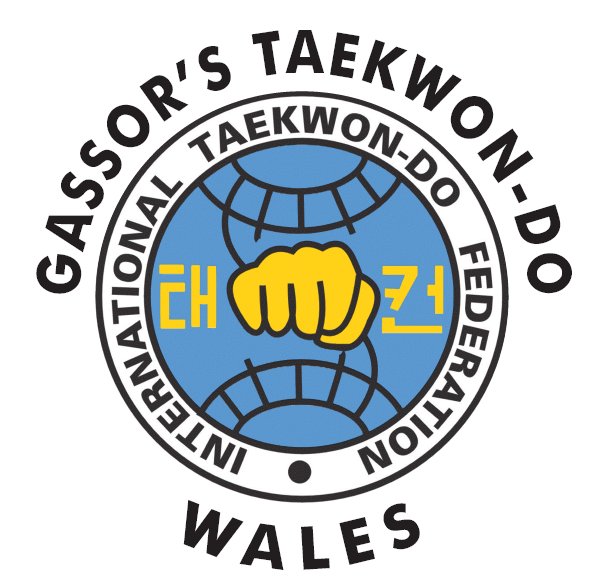 Name _______________________Club   _______________________Instructor_____________________Chief Instructor –Senior Master Gary Gassor 8th Degree Black BeltRevised Edition: January 2016 www.mafcmartialarts.comGASSOR’S TAEKWON-DO WALES1st Degree Black Belt to 1st Degree Black Belt Phase 1Fitness50 Press Ups50 Sit Ups50 SquatsPatternsAll Patterns from     Chon-Ji up to Kwang-GaeSet Sparring1 Step Sparring: BasicExaminers choice of previous 1 Step Sparring, 2 Step Sparring    and 3 Step SparringMeasuringExaminers choice of Kicks BreakingPlease see page overleaf for      UK ITF Destruction SyllabusSelf DefenceExaminers choice of attacksWith Student’s choice of defenceKicking Techniques, Jumping Kicks & Combinations Examiners choice of Kicks Examiners choice of Jumping KicksStudent’s choice of theirfavourite KickStudent’s choice of their favourite CombinationKicking Form 1Free Sparring2 against 1 SparringAll 1st Degree Phase 1 Students must know:The meanings of all Patterns from Chon-Ji up to Kwang-GaeThe number of movements in all Patterns up to Kwang-GaeWhat each colour belt signifies from White Belt to Black BeltMulti-Choice TestTest to take place on the  Pre-Grading Day    (Black Belt pass rate = 80%)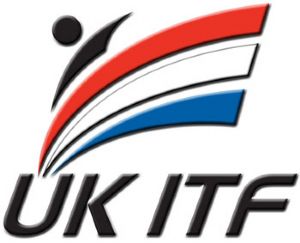 UK ITF1ST DEGREE BLACK BELT DESTRUCTION (BREAKING) SYLLABUSStudent’s choice of Hand Technique Left & Right HandStudent’s choice of Leg Technique Left & Right LegChoice of Jumping/Flying Technique Left & Right LegStudents 13 & under will be required to break the following:Male & Female: Hand ½”, Foot ½”, Foot ½”Students 14 - 17 years will be required to break the following:Male -60kg: Hand ½”, Foot 1”, Foot 1”Male +60kg: Hand 1”, Foot 1”, Foot 1”Female -55kg: Hand ½”, Foot ½”, Foot 1”Female +55kg: Hand ½”, Foot 1”, Foot 1”Students 18+ will be required to break the following:Male -70kg: Hand 1”, Foot 1½”, Foot 1½”Male +70kg: Hand 1”, Foot 2”, Foot 2”Female -60kg: Hand ½”, Foot 1”, Foot 1”Female +60kg: Hand 1”, Foot 1”, Foot 1”GASSOR’S TAEKWON-DO WALES1st Degree Black Belt Phase 1 to 1st Degree Black Belt Phase 2Fitness50 Press Ups50 Sit Ups50 SquatsPatternsAll Patterns from     Chon-Ji up to Po-EunSet Sparring1 Step Sparring: AdvancedExaminers choice of previous 1 Step Sparring, 2 Step Sparring    and 3 Step SparringMeasuringExaminers choice of Kicks BreakingPlease see page overleaf for      UK ITF Destruction SyllabusSelf DefenceExaminers choice of attacksWith Student’s choice of defenceKicking Techniques, Jumping Kicks & Combinations Examiners choice of Kicks Examiners choice of Jumping KicksStudent’s choice of theirfavourite KickStudent’s choice of their favourite CombinationKicking Form 2Free Sparring2 against 1 SparringAll 1st Degree Phase 1 Students must know:The meanings of all Patterns from Chon-Ji up to Po-EunThe number of movements in all Patterns up to Po-EunWhat each colour belt signifies from White Belt to Black BeltMulti-Choice TestTest to take place on the  Pre-Grading Day    (Black Belt pass rate = 80%)UK ITF1ST DEGREE BLACK BELT DESTRUCTION (BREAKING) SYLLABUSStudent’s choice of Hand Technique Left & Right HandStudent’s choice of Leg Technique Left & Right LegChoice of Jumping/Flying Technique Left & Right LegStudents 13 & under will be required to break the following:Male & Female: Hand ½”, Foot ½”, Foot ½”Students 14 - 17 years will be required to break the following:Male -60kg: Hand ½”, Foot 1”, Foot 1”Male +60kg: Hand 1”, Foot 1”, Foot 1”Female -55kg: Hand ½”, Foot ½”, Foot 1”Female +55kg: Hand ½”, Foot 1”, Foot 1”Students 18+ will be required to break the following:Male -70kg: Hand 1”, Foot 1½”, Foot 1½”Male +70kg: Hand 1”, Foot 2”, Foot 2”Female -60kg: Hand ½”, Foot 1”, Foot 1”Female +60kg: Hand 1”, Foot 1”, Foot 1”GASSOR’S TAEKWON-DO WALES1st Degree Black Belt Phase 2 to 1st Degree Black Belt Phase 3Fitness50 Press Ups50 Sit Ups50 SquatsPatternsAll Patterns from     Chon-Ji up to Ga-BaekSet Sparring1 Step Sparring: ModelExaminers choice of previous 1 Step Sparring, 2 Step Sparring    and 3 Step SparringMeasuringExaminers choice of Kicks BreakingPlease see page overleaf for      UK ITF Destruction SyllabusSelf DefenceExaminers choice of attacksWith Student’s choice of defenceKicking Techniques, Jumping Kicks & Combinations Examiners choice of Kicks Examiners choice of Jumping KicksStudent’s choice of theirfavourite KickStudent’s choice of their favourite CombinationKicking Form 1Kicking Form 2Free Sparring2 against 1 SparringAll 1st Degree Phase 2 Students must know:The meanings of all Patterns from Chon-Ji up to Ga-BaekThe number of movements in all Patterns up to Ga-BaekWhat each colour belt signifies from White Belt to Black BeltMulti-Choice TestTest to take place on the  Pre-Grading Day    (Black Belt pass rate = 80%)UK ITF1ST DEGREE BLACK BELT DESTRUCTION (BREAKING) SYLLABUSStudent’s choice of Hand Technique Left & Right HandStudent’s choice of Leg Technique Left & Right LegChoice of Jumping/Flying Technique Left & Right LegStudents 13 & under will be required to break the following:Male & Female: Hand ½”, Foot ½”, Foot ½”Students 14 - 17 years will be required to break the following:Male -60kg: Hand ½”, Foot 1”, Foot 1”Male +60kg: Hand 1”, Foot 1”, Foot 1”Female -55kg: Hand ½”, Foot ½”, Foot 1”Female +55kg: Hand ½”, Foot 1”, Foot 1”Students 18+ will be required to break the following:Male -70kg: Hand 1”, Foot 1½”, Foot 1½”Male +70kg: Hand 1”, Foot 2”, Foot 2”Female -60kg: Hand ½”, Foot 1”, Foot 1”Female +60kg: Hand 1”, Foot 1”, Foot 1”GASSOR’S TAEKWON-DO WALES1st Degree Black Belt Phase 3 to 2nd Degree Black BeltFitness50 Press Ups50 Sit Ups50 SquatsPatternsAll Patterns from     Chon-Ji up to Ga-BaekSet Sparring1 Step Sparring: Basic1 Step Sparring: Advanced1 Step Sparring: ModelExaminers choice of  2 Step Sparring and 3 Step SparringMeasuringExaminers choice of Kicks BreakingPlease see page overleaf for      UK ITF Destruction SyllabusSelf DefenceExaminers choice of attacksWith Student’s choice of defenceKicking Techniques, Jumping Kicks & Combinations Examiners choice of Kicks Examiners choice of Jumping KicksStudent’s choice of theirfavourite KickStudent’s choice of their favourite CombinationKicking Form 1Kicking Form 2Free Sparring2 against 1 SparringAll 1st Degree Phase 3Students must know:The meanings of all Patterns from Chon-Ji up to Ga-BaekThe number of movements in all Patterns up to Ga-BaekWhat each colour belt signifies from White Belt to Black BeltMulti-Choice TestTest to take place on the  Pre-Grading Day    (Black Belt pass rate = 80%)UK ITF1ST DEGREE BLACK BELT DESTRUCTION (BREAKING) SYLLABUSStudent’s choice of Hand Technique Left & Right HandStudent’s choice of Leg Technique Left & Right LegChoice of Jumping/Flying Technique Left & Right LegStudents 13 & under will be required to break the following:Male & Female: Hand ½”, Foot ½”, Foot ½”Students 14 - 17 years will be required to break the following:Male -60kg: Hand ½”, Foot 1”, Foot 1”Male +60kg: Hand 1”, Foot 1”, Foot 1”Female -55kg: Hand ½”, Foot ½”, Foot 1”Female +55kg: Hand ½”, Foot 1”, Foot 1”Students 18+ will be required to break the following:Male -70kg: Hand 1”, Foot 1½”, Foot 1½”Male +70kg: Hand 1”, Foot 2”, Foot 2”Female -60kg: Hand ½”, Foot 1”, Foot 1”Female +60kg: Hand 1”, Foot 1”, Foot 1”GASSOR’S TAEKWON-DO WALES2nd Degree Black Belt to 2nd Degree Black Belt Phase 1Fitness50 Press Ups50 Sit Ups50 SquatsPatternsAll Patterns from Chon-Ji up to Eui-AmSet Sparring1 Step Sparring: Basic1 Step Sparring: Advanced1 Step Sparring: Model1 Step: Foot SparringExaminers choice of  2 Step Sparring and 3 Step SparringMeasuringExaminers choice of Kicks BreakingPlease see page overleaf for      UK ITF Destruction SyllabusSelf DefenceExaminers choice of attacksKicking Techniques, Jumping Kicks & Combinations Examiners choice of Kicks Examiners choice of Jumping KicksStudent’s choice of their favourite KickStudent’s choice of their favourite CombinationKicking Form 1Kicking Form 2Free Sparring2 against 1 Sparring.All 2nd Degree students must know:The meanings of all Patterns up to Eui-AmThe number of movements in all Patterns up to Eui-AmWhat each colour belt signifies from White Belt to Black BeltMulti-Choice TestTest to take place on the  Pre-Grading Day    (Black Belt pass rate = 90%)UK ITF2ND DEGREE BLACK BELT DESTRUCTION (BREAKING) SYLLABUSStudent’s choice of Hand Technique Left & Right HandChoice of Jumping/Flying Technique Left & Right LegBack Piercing Kick Left & Right LegStudents 13 & under will be required to break the following:Male & Female: Hand ½”, Foot ½”, Foot ½”Students 14 - 17 years will be required to break the following:Male -60kg: Hand ½”, Foot 1”, Foot 1”Male +60kg: Hand 1”, Foot 1”, Foot 1”Female -55kg: Hand ½”, Foot ½”, Foot 1”Female +55kg: Hand ½”, Foot 1”, Foot 1”Students 18+ will be required to break the following:Male -70kg: Hand 1”, Foot 1½”, Foot 1½”Male +70kg: Hand 1”, Foot 2”, Foot 2”Female -60kg: Hand ½”, Foot 1”, Foot 1”Female +60kg: Hand 1”, Foot 1”, Foot 1”GASSOR’S TAEKWON-DO WALES2nd Degree Black Belt Phase 1 to 2nd Degree Black Belt Phase 2Fitness50 Press Ups50 Sit Ups50 SquatsPatternsAll Patterns from Chon-Ji up to Choong-JangSet Sparring1 Step Sparring: Basic1 Step Sparring: Advanced1 Step Sparring: Model1 Step: Foot SparringExaminers choice of  2 Step Sparring and 3 Step SparringMeasuringExaminers choice of Kicks BreakingPlease see page overleaf for      UK ITF Destruction SyllabusSelf DefenceExaminers choice of attacksKicking Techniques, Jumping Kicks & Combinations Examiners choice of Kicks Examiners choice of Jumping KicksStudent’s choice of their favourite KickStudent’s choice of their favourite CombinationKicking Form 1Kicking Form 2Free Sparring2 against 1 Sparring.All 2nd Degree students must know:The meanings of all Patterns up to Choong-JangThe number of movements in all Patterns up to Choong-JangWhat each colour belt signifies from White Belt to Black BeltMulti-Choice TestTest to take place on the  Pre-Grading Day    (Black Belt pass rate = 90%)UK ITF2ND DEGREE BLACK BELT DESTRUCTION (BREAKING) SYLLABUSStudent’s choice of Hand Technique Left & Right HandChoice of Jumping/Flying Technique Left & Right LegBack Piercing Kick Left & Right LegStudents 13 & under will be required to break the following:Male & Female: Hand ½”, Foot ½”, Foot ½”Students 14 - 17 years will be required to break the following:Male -60kg: Hand ½”, Foot 1”, Foot 1”Male +60kg: Hand 1”, Foot 1”, Foot 1”Female -55kg: Hand ½”, Foot ½”, Foot 1”Female +55kg: Hand ½”, Foot 1”, Foot 1”Students 18+ will be required to break the following:Male -70kg: Hand 1”, Foot 1½”, Foot 1½”Male +70kg: Hand 1”, Foot 2”, Foot 2”Female -60kg: Hand ½”, Foot 1”, Foot 1”Female +60kg: Hand 1”, Foot 1”, Foot 1”GASSOR’S TAEKWON-DO WALES2nd Degree Black Belt Phase 2 to 2nd Degree Black Belt Phase 3Fitness50 Press Ups50 Sit Ups50 SquatsPatternsAll Patterns from Chon-Ji up to KodangSet Sparring1 Step Sparring: Basic1 Step Sparring: Advanced1 Step Sparring: Model1 Step: Foot SparringExaminers choice of  2 Step Sparring and 3 Step SparringMeasuringExaminers choice of Kicks BreakingPlease see page overleaf for      UK ITF Destruction SyllabusSelf DefenceExaminers choice of attacksWith student’s choice of defenceKicking Techniques, Jumping Kicks & Combinations Examiners choice of Kicks Examiners choice of Jumping KicksStudent’s choice of their favourite KickStudent’s choice of their favourite CombinationKicking Form 1Kicking Form 2Free Sparring2 against 1 Sparring.All 2nd Degree students must know:The meanings of all Patterns from Chon-Ji up to KodangThe number of movements in all Patterns up to KodangWhat each colour belt signifies from White Belt to Black BeltMulti-Choice TestTest to take place on the  Pre-Grading Day    (Black Belt pass rate = 90%)UK ITF2ND DEGREE BLACK BELT DESTRUCTION (BREAKING) SYLLABUSStudent’s choice of Hand Technique Left & Right HandChoice of Jumping/Flying Technique Left & Right LegBack Piercing Kick Left & Right LegStudents 13 & under will be required to break the following:Male & Female: Hand ½”, Foot ½”, Foot ½”Students 14 - 17 years will be required to break the following:Male -60kg: Hand ½”, Foot 1”, Foot 1”Male +60kg: Hand 1”, Foot 1”, Foot 1”Female -55kg: Hand ½”, Foot ½”, Foot 1”Female +55kg: Hand ½”, Foot 1”, Foot 1”Students 18+ will be required to break the following:Male -70kg: Hand 1”, Foot 1½”, Foot 1½”Male +70kg: Hand 1”, Foot 2”, Foot 2”Female -60kg: Hand ½”, Foot 1”, Foot 1”Female +60kg: Hand 1”, Foot 1”, Foot 1”GASSOR’S TAEKWON-DO WALES2nd Degree Black Belt Phase 3 to 3rd Degree Black BeltFitness50 Press Ups50 Sit Ups50 SquatsPatternsAll Patterns from Chon-Ji up to KodangSet Sparring1 Step Sparring: Basic1 Step Sparring: Advanced1 Step Sparring: Model1 Step: Foot SparringExaminers choice of  2 Step Sparring and 3 Step SparringMeasuringExaminers choice of Kicks BreakingPlease see page overleaf for      UK ITF Destruction SyllabusSelf DefenceExaminers choice of attacksWith student’s choice of defenceKicking Techniques, Jumping Kicks & Combinations Examiners choice of Kicks Examiners choice of Jumping KicksStudent’s choice of their favourite KickStudent’s choice of their favourite CombinationKicking Form 1Kicking Form 2Free Sparring2 against 1 Sparring.All 2nd Degree students must know:The meanings of all Patterns from Chon-Ji up to KodangThe number of movements in all Patterns up to KodangWhat each colour belt signifies from White Belt to Black BeltMulti-Choice TestTest to take place on the  Pre-Grading Day    (Black Belt pass rate = 90%)UK ITF2ND DEGREE BLACK BELT DESTRUCTION (BREAKING) SYLLABUSStudent’s choice of Hand Technique Left & Right HandChoice of Jumping/Flying Technique Left & Right LegBack Piercing Kick Left & Right LegStudents 13 & under will be required to break the following:Male & Female: Hand ½”, Foot ½”, Foot ½”Students 14 - 17 years will be required to break the following:Male -60kg: Hand ½”, Foot 1”, Foot 1”Male +60kg: Hand 1”, Foot 1”, Foot 1”Female -55kg: Hand ½”, Foot ½”, Foot 1”Female +55kg: Hand ½”, Foot 1”, Foot 1”Students 18+ will be required to break the following:Male -70kg: Hand 1”, Foot 1½”, Foot 1½”Male +70kg: Hand 1”, Foot 2”, Foot 2”Female -60kg: Hand ½”, Foot 1”, Foot 1”Female +60kg: Hand 1”, Foot 1”, Foot 1”